Transcribe las la letra “X”.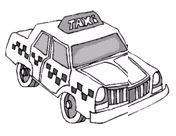 Transcribe las la letra “X”.